TITLE IN ENGLISHTitle in SwedishAuthor 1, Affiliation 1Author 2, Affiliation 2BeFo Report xxx
Stockholm xxxx
ISSN 1104-1773
ISRN BEFO-R-xxx-SEPREFACE (max. ½- 1 page)Arma virumque canō, Trōiae quī prīmus ab ōrīs, Ītaliam, fātō profugus, Lāvīniaque vēnit lītora, multum ille et terrīs iactātus et altō vī superum saevae memorem Iūnōnis ob īram; multa quoque et bellō passūs, dum conderet urbem, inferretque deōs Latiō, genus unde Latīnum, Albānīque patrēs, atque altae moenia Rōmae. Arma virumque canō, Trōiae quī prīmus ab ōrīs, Ītaliam, fātō profugus, Lāvīniaque vēnit lītora, multum ille et terrīs iactātus et altō vī superum saevae memorem Iūnōnis ob īram; multa quoque et bellō passūs, dum conderet urbem, inferretque deōs Latiō, genus unde Latīnum, Albānīque patrēs, atque altae moenia Rōmae. FÖRORD (max. ½ - 1 page. Start on the odd side) Arma virumque canō, Trōiae quī prīmus ab ōrīs, Ītaliam, fātō profugus, Lāvīniaque vēnit lītora, multum ille et terrīs iactātus et altō vī superum saevae memorem Iūnōnis ob īram; multa quoque et bellō passūs, dum conderet urbem, inferretque deōs Latiō, genus unde Latīnum, Albānīque patrēs, atque altae moenia Rōmae. SUMMARY (Start on the odd side)Arma virumque canō, Trōiae quī prīmus ab ōrīs, Ītaliam, fātō profugus, Lāvīniaque vēnit lītora, multum ille et terrīs iactātus et altō vī superum saevae memorem Iūnōnis ob īram; multa quoque et bellō passūs, dum conderet urbem, inferretque deōs Latiō, genus unde Latīnum, Albānīque patrēs, atque altae moenia Rōmae. Keywords: key1, key2, key3 SAMMANFATTNING (Start on the odd side)Arma virumque canō, Trōiae quī prīmus ab ōrīs, Ītaliam, fātō profugus, Lāvīniaque vēnit lītora, multum ille et terrīs iactātus et altō vī superum saevae memorem Iūnōnis ob īram; multa quoque et bellō passūs, dum conderet urbem, inferretque deōs Latiō, genus unde Latīnum, Albānīque patrēs, atque altae moenia Rōmae. Nyckelord: key1, key2, key3 CONTENTS (Start on the odd side)1.	INTRODUCTION	11.1	Section heading	12.	CHAPTER HEADING	32.1	Section heading	3INTRODUCTIONArma virumque canō, Trōiae quī prīmus ab ōrīs, Ītaliam, fātō profugus, Lāvīniaque vēnit lītora, multum ille et terrīs iactātus et altō vī superum saevae memorem Iūnōnis ob īram; multa quoque et bellō passūs, dum conderet urbem, inferretque deōs Latiō, genus unde Latīnum, Albānīque patrēs, atque altae moenia Rōmae. Arma virumque canō, Trōiae quī prīmus ab ōrīs, Ītaliam, fātō profugus, Lāvīniaque vēnit lītora, multum ille et terrīs iactātus et altō vī superum saevae memorem Iūnōnis ob īram; multa quoque et bellō passūs, dum conderet urbem, inferretque deōs Latiō, genus unde Latīnum, Albānīque patrēs, atque altae moenia Rōmae. 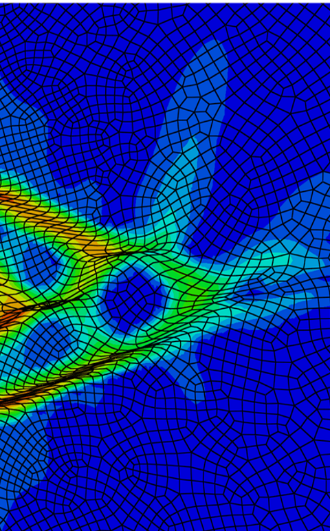 Figure 1. This is a figure.Section headingArma virumque canō, Trōiae quī prīmus ab ōrīs, Ītaliam, fātō profugus, Lāvīniaque vēnit lītora, multum ille et terrīs iactātus et altō vī superum saevae memorem Iūnōnis ob īram; multa quoque et bellō passūs, dum conderet urbem, inferretque deōs Latiō, genus unde Latīnum, Albānīque patrēs, atque altae moenia Rōmae. Table 1. This is a table.Paragraph headingArma virumque canō, Trōiae quī prīmus ab ōrīs, Ītaliam, fātō profugus, Lāvīniaque vēnit lītora, multum ille et terrīs iactātus et altō vī superum saevae memorem Iūnōnis ob īram; multa quoque et bellō passūs, dum conderet urbem, inferretque deōs Latiō, genus unde Latīnum, Albānīque patrēs, atque altae moenia Rōmae. These are citations (Kodaka et al. 2010; Lee et al. 2003; Bian et al. 2012)CHAPTER HEADING (Start on the odd side)Arma virumque canō, Trōiae quī prīmus ab ōrīs, Ītaliam, fātō profugus, Lāvīniaque vēnit lītora, multum ille et terrīs iactātus et altō vī superum saevae memorem Iūnōnis ob īram; multa quoque et bellō passūs, dum conderet urbem, inferretque deōs Latiō, genus unde Latīnum, Albānīque patrēs, atque altae moenia Rōmae. Arma virumque canō, Trōiae quī prīmus ab ōrīs, Ītaliam, fātō profugus, Lāvīniaque vēnit lītora, multum ille et terrīs iactātus et altō vī superum saevae memorem Iūnōnis ob īram; multa quoque et bellō passūs, dum conderet urbem, inferretque deōs Latiō, genus unde Latīnum, Albānīque patrēs, atque altae moenia Rōmae. Section headingArma virumque canō, Trōiae quī prīmus ab ōrīs, Ītaliam, fātō profugus, Lāvīniaque vēnit lītora, multum ille et terrīs iactātus et altō vī superum saevae memorem Iūnōnis ob īram; multa quoque et bellō passūs, dum conderet urbem, inferretque deōs Latiō, genus unde Latīnum, Albānīque patrēs, atque altae moenia Rōmae. Paragraph headingArma virumque canō, Trōiae quī prīmus ab ōrīs, Ītaliam, fātō profugus, Lāvīniaque vēnit lītora, multum ille et terrīs iactātus et altō vī superum saevae memorem Iūnōnis ob īram; multa quoque et bellō passūs, dum conderet urbem, inferretque deōs Latiō, genus unde Latīnum, Albānīque patrēs, atque altae moenia Rōmae. ACKNOWLEDGEMENT (if relevant add or extend to what is mentioned in the preface)REFERENCESBian, H. B., Y. Jia, G. Armand, G. Duveau, and J. F. Shao. 2012. “3D Numerical Modelling Thermo-Hydromechanical Behaviour of Underground Storages in Clay Rock.” Tunnelling and Underground Space Technology 30. Elsevier Ltd: 93–109. doi:10.1016/j.tust.2012.02.011.Kodaka, Takeshi, Fusao Oka, Jun Otani, Hideki Kitahara, and Ohta Hirofumi. 2010. “Experimental Study of Compaction Bands in Diatomaceous Porous Rock.” In Advances in X-Ray Tomography for Geomaterials, edited by Desrues Jacques, Viggiani Gioacchino, and Bésuelle Pierres, X:1–6. London: ISTE. http://books.google.com/books?hl=en&lr=&id=-M9H_0tVKEMC&oi=fnd&pg=PA185&dq=Experimental+study+of+compaction+bands+in+diatomaceous+porous+rock&ots=4x-ZLPGpl7&sig=dGYa49sJU7Q3ofWuuezcC6oaJ-8.Lee, IM, HJ Lee, JY Cheon, and LN Reddi. 2003. “Evaporation Theory for Deformable Soils.” Journal of Geotechnical and …. http://ascelibrary.org/doi/abs/10.1061/(ASCE)1090-0241(2003)129:11(1020).